ReferencesAbu Bakar, R., Abd Aziz, N., Muhammad, A., & Muda, M. (2017). Perceived Ease of Use, Security and Privacy of Mobile Banking. International Journal of Business, Economic and Law, 13(2).Adoption (noun) definition and synonyms | Macmillan Dictionary. (2019). Retrieved 24November 2019, from https://www.macmillandictionary.com/dictionary/british/adoptionAhmed, E., & Phin, G. (2016). Factors Influencing the Adoption of Internet Banking in Malaysia. Journal of Internet Banking and Commerce, 21(211), 1–28. http://www.icommercecentral.com/open-access/factors-influencing-the-adoption-of- internet-banking-in-malaysia.pdf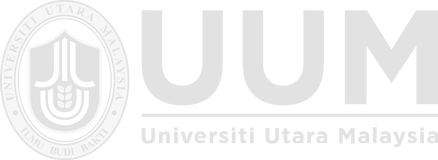 Akhlaq, A., & Ahmed, E. (2013). The effect of motivation on trust in the acceptance of internet banking in a low income country. International Journal of Bank Marketing, 31(2), 115–125. https://doi.org/10.1108/02652321311298690Akhtar, S., Irfan, M., Sarwar, A., Asma, & Rashid, Q. U. A. (2019). Factors influencing individuals’ intention to adopt mobile banking in China and Pakistan: The moderating role of cultural values. Journal of Public Affairs, 19(1), 1–15. https://doi.org/10.1002/pa.1884AlHaliq, H. A., & AlMuhirat, A. A. (2016). Customer satisfaction with electronic banking services in the Saudi banking sector. Asian Social Science, 12(5), 139–146. https://doi.org/10.5539/ass.v12n5p139Al-Jabri, I. M. (2015). The intention to use mobile banking: Further evidence from Saudi Arabia. South African Journal of Business Management, 46(1), 23–34. https://doi.org/10.4102/sajbm.v46i1.80Amadeo, K. (2019). Can You Imagine a World Without Banks?. Retrieved 22 November 2019, from https://www.thebalance.com/what-is-banking-3305812Amiri, S., & Reif, B. (2013). Internet penetration and its correlation to gross domestic product: An analysis of the Nordic countries. International Journal of Business, Humanities and Technology, 3(2), 50–60.Anastasia, D. (2018). Why banks need mobile apps: 7 significant benefits. Retrieved 24 November 2019, from https://rubygarage.org/blog/mobile-banking-benefitsApuke, O. D. (2017). Quantitative Research Methods : A Synopsis Approach. Kuwait Chapter of Arabian Journal of Business and Management Review, 6(10), 40–47. https://doi.org/10.12816/0040336Bamoriya, P., & Kavitha, K. (2016). Issues in Mobile Banking in India with Reference to Regulations. The Journal of Accounting and Management, 4(4), 65–67.Bank Negara Malaysia. (2020). Internet Banking and Mobile Banking Subscriber Retrieved 14 May 2020, from https://www.bnm.gov.my/index.php?ch=34&pg=163&ac=4&bb=fileBank Negara Malaysia. (2018). Financial Stability and Payment Systems Report 2017 (pp. 51-69).Baron, R. M., & Kenny, D. A. (1986). The moderator-mediator variable distinction insocial psychological research: Conceptual, strategic, and statistical considerations. Journal of Personality and Social Psychology, 51, 1173-1182.Bendary, N., & Al-Sahouly, I. (2018). Exploring the extension of unified theory of acceptance and use of technology, UTAUT2, factors effect on perceived usefulness and ease of use on mobile commerce in Egypt. Journal of Business and Retail Management Research, 12(2), 60–71. https://doi.org/10.24052/jbrmr/v12is02/eteoutoaauotufeopuaeouomcieBoonsiritomachai, W., & Pitchayadejanant, K. (2017). Determinants affecting mobile banking adoption by generation Y based on the Unified Theory of Acceptance and Use of Technology Model modified by the Technology Acceptance Model concept. Kasetsart Journal of Social Sciences, 1–10. https://doi.org/10.1016/j.kjss.2017.10.005Carlson & Herdman, 2012. Retrieved 20 October 2019, from www.management.pamplin.vt.edu/directory/Articles/Carlson1.pdfChandran, R. (2014). Pros and Cons of Mobile Banking. International Journal of Scientific and Research Publications, 4(10), 1–5.Charles Makanyeza. (2017). Determinants of consumers’ intention to adopt mobile banking services in Zimbabwe. International Journal of Bank Marketing, 12(7), 1– 32. https://doi.org/10.1108/02652323199400002Chen, L., Gillenson, M. L., & Sherrell, D. L. (2004). Consumer acceptance of virtual stores. ACM SIGMIS Database, 35(2), 8–31.https://doi.org/10.1145/1007965.1007968Cheung, W., Chang, M. K., & Lai, V. S. (2000). Prediction of Internet and World Wide Web usage at work: A test of an extended Triandis model. Decision Support Systems, 30(1), 83–100. https://doi.org/10.1016/S0167-9236(00)00125-1Ching, M. C., Aik, C. T., Jia, J. S., Kam, H. O., & Boon, I. T. (2011). Factors Affecting Malaysian Mobile Banking Adoption: An Empirical Analysis. International Journal of Network and Mobile Technologies, 2(3), 149–160. https://doi.org/10.1364/OL.35.003372Chong, A. Y., Lin, B., & Tan, B. (2010). Online banking adoption : an empiricalanalysis. 267–287. https://doi.org/10.1108/02652321011054963Chyad Alkafagi, A. A. (2015). Understanding Internet Banking Services and Customers’ Adoption in Iraqi Public Universities.Davis, F. D. (1989). Perceived usefulness, perceived ease of use, and user acceptance of information technology. MIS Quarterly: Management Information Systems, 13(3), 319–339. https://doi.org/10.2307/249008Dzogbenuku, R. K. (2013). Banking innovation in Ghana: Insight of students’ adoption and diffusion. Journal of Internet Banking and Commerce, 18(3).Erkin, K. (2014). Internet Banking Adoption in Uzbekistan.Essays, UK. (2018). History of Banking Industry in Malaysia MarketingEssay. Retrieved from https://www.ukessays.com/essays/marketing/history-of- banking-industry-in-malaysia-marketing-essay.php?vref=1Ewe, S. Y., Kwai, C., & Lee, C. (2015). Network externalities and the perception of innovation characteristics : mobile banking. https://doi.org/10.1108/MIP-01-2014- 0006Fong, V. (2019). How Are Malaysia's 5 Largest Banks Responding to Fintech in 2019 - Fintech News Malaysia. Retrieved 11 May 2020, from https://fintechnews.my/21686/banking/malaysia-bank-fintech-initiatives-2019/Fornell, C., & Cha, J. (1994). Partial Least Squares. Advanced Methods of Marketing Research.Goi, C. L. (2005). E-Banking in Malaysia: Opportunity and Challenges. Journal of Internet Banking and CommerceHair, J., Hult, T., Ringle, C., & Sarstedt, M. (2014). A Primer on Partial Least Squares Structural Equation Modeling (PLS-SEM). Thousand Oaks, CA: Sage Publications, Inc.Help, I., & Hope, C. (2019). What are the advantages of the Internet?. Retrieved 22 November 2019, from https://www.computerhope.com/issues/ch001808.htmIrfan Bashir, C. M. (2015). Consumer attitude and behavioral intention towards internet banking adoption in India. Journal of Indian Business Research, 7(1).Kaczmarek, L. D. (2019). Encyclopedia of Personality and Individual Differences.Encyclopedia of Personality and Individual Differences, March 2017. https://doi.org/10.1007/978-3-319-28099-8Kalaiarasi, H., & Srividya, V. (2013). An investigation on online banking adoption.International Journal of Business Innovation and Research, 7(1), 99–112. https://doi.org/10.1504/IJBIR.2013.050558Kavitha, K. (2015). Mobile Banking Supervising System- Issues, Challenges & Suggestions to improve Mobile Banking Services. Advances in Computer Science: Ab International Journal, 4(4), 65–67.Kazi, A. K., & Mannan, M. A. (2013). Factors affecting adoption of mobile banking in Pakistan. International Journal of Research in Business and Social Science (2147- 4478), 2(3), 54–61. https://doi.org/10.20525/ijrbs.v2i3.73Khatimah, H., Susanto, P., & Abdullah, N. L. (2019). Hedonic motivation and social influence on behavioral intention of e-money: The role of payment habit as a mediator. International Journal of Entrepreneurship, 23(1), 1–9.Kumar, R. (2014). Research Methodology. London: SAGE Publications.Lin, L & Shiqian, W. (2018). Factors Influencing the Behavior Intention of E-Banking Transactions Through Mobile Phones in China. Journal of Internet Banking and Commerce, 23(1), 1–11.List of Licensed Financial Institutions | Bank Negara Malaysia | Central Bank of Malaysia. (2019). Retrieved 26 November 2019, from http://www.bnm.gov.my/index.php?ch=fs&pg=fs_mfs_list&ac=118&lang=enLuyanda Kamwendo Phiri, A. (2017). Investigating the Factors Influencing Consumers ’ Adoption of Mobile Banking Services in Tshwane. 7(9), 1–9.Mahad, M. (2015). Factors Influencing the Acceptance of Mobile Banking ServicesAmong Students of Higher Education At Klang Valley.Martyn Shuttleworth (Aug 21, 2009). Convergent and Discriminant Validity. Retrieved 20 October 2019, from Snakk Om Mobbing: https://explorable.com/convergent- validityMaybank2u.com - Maybank Introduces First Ever Mobile Banking Services Information for iPhone Applications in Malaysia. (2009). Retrieved 30 November 2019, from https://www.maybank2u.com.my/mbb_info/m2u/public/McCombes, S. (2019). The Main Types of Research Compared. Retrieved 14 May 2020, from https://www.scribbr.com/methodology/types-of-research/Md, I. A. (2016). Research design. https://doi.org/10.1097/00006527-199301340-00010Malaysian Communication and Multimedia Commission. (2019). Internet Users Survey 2018 (p. 18). Cyberjaya: Malaysian Communication and Multimedia CommissionMinistry of Finance Malaysia. (2018). Economic Report 2017/18 (p. 99). Ministry of Finance Malaysia.Mobile Banking Definition & Example | InvestingAnswers. (2019). Retrieved 25 November 2019, from https://investinganswers.com/dictionary/m/mobile-bankingMohd Suki, N. (2010). An Empirical Study of Factors Affecting the Internet Banking Adoption among Malaysian Consumer’s. Journal of Internet Banking and Commerce, 15(2), 1–11.Moore, M. (2020). Internet Penetration in Asia by Country or Region. Retrieved 1 July2020, from https://www.statista.com/statistics/281668/internet-penetration-in- southeast-asian-countries/Mujiyati, & Achyari, D. (2008). The Role of Perceived Enjoyment on Motivating the Internet Use. http://journals.ums.ac.id/index.php/benefit/article/download/1274/838Munoz-Leiva, F., Climent-Climent, S., & Liebana-Cabanillas, F. (2016). Determinants of intention to use the mobile banking apps : An extension of the classic TAM model. Spanish Journal of Marketing, 1–14. https://doi.org/10.1016/j.sjme.2016.12.001Omair, A. (2014). Sample size estimation and sampling technique for selecting a representative sample. J Health Spec. Retrieved 23 December 2019 from http://www.thejhs.org/text.asp?2014/2/4/142/142783Othman, A. (2014). Factors Influencing The Adoption of Mobile Banking among Generation Y.Parveen, F., & Sulaiman, A. (2008). Technology complexity, personal innovativeness and intention to use wireless internet using mobile devices in Malaysia.International Review of Business Research Papers, 4(5), 1–10. http://www.bizresearchpapers.com/1[1]. Ainin.pdfPettinger, T. (2017). Purpose of banks. Retrieved 22 November 2019, from https://www.economicshelp.org/blog/glossary/banks/Puckett, S. (2018). Data Collection Techniques. Fulcrum. Retrieved from https://www.fulcrumapp.com/blog/field-data-collection-methods/Puriwat, W., & Tripopsakul, S. (2017). Mobile banking adoption in Thailand: Anintegration of technology acceptance model and mobile service quality. European Research Studies Journal, 20(4), 200–210. https://doi.org/10.35808/ersj/885Rahmani, Z., Tahvildari, A., Honarmand, H., Yousefi, H., & Daghighi, M. S. (2012). Mobile Banking and Its Benefits. Arabian Journal of Business and Management, 2(5), 37–40.Raza, S. A., Umer, A., & Shah, N. (2017). New determinants of ease of use and perceived usefulness for mobile banking adoption. International Journal of Electronic Customer Relationship Management, 11(1), 44–65. https://doi.org/10.1504/IJECRM.2017.086751Rizal, M., Hamid, A., Amin, H., Lada, S., & Ahmad, N. (2007). A Comparative Analysis of Internet Banking in Malaysia and Thailand. Journal of Internet Business Issue, 4, 1–19.http://s3.amazonaws.com/academia.edu.documents/41822621/A_comparative_analy sis_of_internet_banki20160131-4305- vhpn88.pdf?AWSAccessKeyId=AKIAIWOWYYGZ2Y53UL3A&Expires=148861 5569&Signature=%252FCBmQSoPCZ4o8Qc2hFX5TXPVBmI%253D&response- content-disposition=inlRodrigues, L. F., Oliveira, A., & Costa, C. J. (2016). Does ease-of-use contributes to the perception of enjoyment? A case of gamification in e-banking. Computers in Human Behavior, 61, 114–126. https://doi.org/10.1016/j.chb.2016.03.015Ruangkanjanases, A., & Wongprasopchai, S. (2017). Adoption of mobile banking services: An empirical examination between Gen Y and Gen Z in Thailand. Journalof Telecommunication, Electronic and Computer Engineering, 9(3–5), 197–202. Salikha, A. (2018). 2018 Economies & Ranking of GDP Per Capita of Southeast AsianCountries. Retrieved 26 November 2019, from https://seasia.co/2018/08/10/latest- 2018-economies-ranking-of-gdp-per-capita-of-southeast-asian-countriesSaleem, Z., & Rashid, K. (2011). Relationship between Customer Satisfaction and Mobile Banking Adoption in Pakistan. International Journal of Trade, Economics and Finance, 2(6), 537–543. https://doi.org/10.7763/ijtef.2011.v2.162Salimon, M. G., Yusoff, R. Z. Bin, & Mohd Mokhtar, S. S. (2017). The mediating role of hedonic motivation on the relationship between adoption of e-banking and its determinants. International Journal of Bank Marketing, 35(4), 558–582. https://doi.org/10.1108/IJBM-05-2016-0060Salimon, M. G., Yusoff, R. Z., & Mohd Mokhtar, S. S. (2015). The influence of E- Satisfaction, E-Trust and Hedonic Motivation on the Adoption of E-banking and Its Determinants in Nigeria: A Pilot Study. Mediterranean Journal of Social Sciences, 7(1), 54–63. https://doi.org/10.5901/mjss.2016.v7n1p54Sekaran, U., & Bougie, R. (2010). Research Methods For Business: A Skill Building Approach Seventh Edition (pp. 101-123). John Wiley & Sons.Shankar, A. (2016). Factors affecting mobile banking adoption behavior in India. Journal of Internet Banking and Commerce, 21(1).Sharif, A., & Raza, S. A. (2017). The influence of hedonic motivation, self-efficacy, trust and habit on adoption of internet banking: A case of developing country.International Journal of Electronic Customer Relationship Management, 11(1), 1– 22. https://doi.org/10.1504/IJECRM.2017.086750Shewaramani, M. (2019). How Mobile Banking Apps are transforming the Banking Sector. Retrieved 24 November 2019, from https://www.credencys.com/blog/mobile-banking-apps-transforming-banking- sector/Singh, Ajay S & Masuku, M. B. (2014). Sampling Technique and Dtermination of Sample Size in Applied Statistic Research: An Overview. International Journal of Ecomomics, Commerce and Management, 2(11).Singh, S. (2018). Sampling Technique. Towards Data Science. Retrieved 3 January 2020 from https://towardsdatascience.com/sampling-techniques-a4e34111d808Singh, S., & Srivastava, R. K. (2018). International Journal of Bank Marketing Predicting the intention to use mobile banking in India Article information. International Journal of Bank Marketing, 36(2), 357–378. https://doi.org/10.1108/IJBM-12-2016- 0186Surbhi, S. (2017). Differences between mobile banking and internet banking. Retrieved 22 November 2019, from https://keydifferences.com/difference-between-mobile- banking-and-internet-banking.htmlStatistia.com (2019). Internet Penetration in Asia 2019, by country. Retrieved 26 November 2019, from https://www.statista.com/statistics/281668/internet-penetration-in-southeast- asian-countries/Taherdoost, H. (2016). Sampling Methods in Research Methodology; How to Choose a Sampling Technique for Research. International Journal of Academic Research in Management, 5(2), 18–27. https://doi.org/10.2139/ssrn.3205035Taherdoost, H. (2017). Determining Sample Size; How to Calculate Survey Sample Size.International Journal of Economics and Management Systems, 2(2), 237–239.Walker, S. (2019). Difference between mobile banking and internet banking. Retrieved 22 November 2019, from https://keydifferences.com/difference-between-mobile- banking-and-internet-banking.htmlWilliams, D. M. (2019). The Theory of Hedonic Motivation. Darwinian Hedonism and the Epidemic of Unhealthy Behavior, 139–146. https://doi.org/10.1017/9781316275047.017Wisniewski, M. (2019). Three key benefits of mobile banking in 2019. Retrieved 22 November 2019, from https://www.bankrate.com/banking/checking/benefits-of- mobile-bankingZainol, N. F. (2011). Factors Influencing Mobile Banking Adoption Master of Science in Banking.Zhang, T., Lu, C., & Kizildag, M. (2018). Banking “on-the-go”: examining consumers’ adoption of mobile banking services. International Journal of Quality and Service Sciences, 10(3), 279–295. https://doi.org/10.1108/IJQSS-07-2017-0067